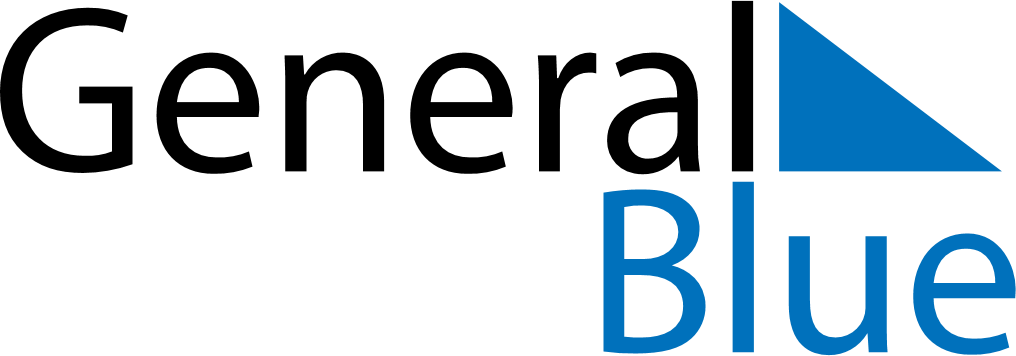 Bahamas 2020 HolidaysBahamas 2020 HolidaysDATENAME OF HOLIDAYJanuary 1, 2020WednesdayNew Year’s DayJanuary 10, 2020FridayMajority Rule DayApril 10, 2020FridayGood FridayApril 12, 2020SundayEaster SundayApril 13, 2020MondayEaster MondayMay 10, 2020SundayMother’s DayMay 31, 2020SundayPentecostJune 1, 2020MondayWhit MondayJune 5, 2020FridayRandol Fawkes Labour DayJuly 10, 2020FridayIndependence DayAugust 3, 2020MondayEmancipation DayOctober 12, 2020MondayNational Heroes’ DayDecember 25, 2020FridayChristmas DayDecember 26, 2020SaturdayBoxing Day